Evening Provision Registration Form (Spring 2021)
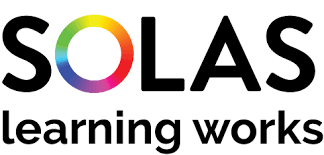 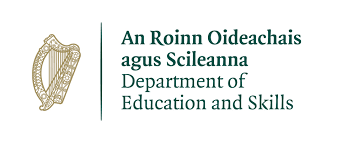 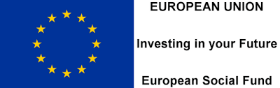 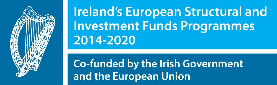 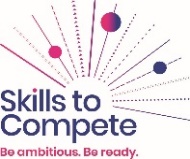 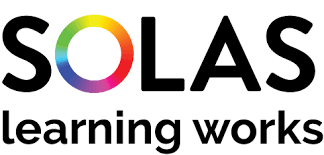 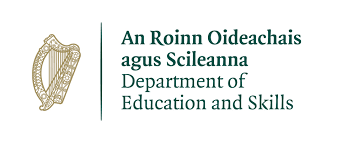 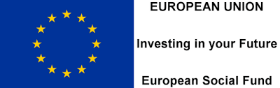 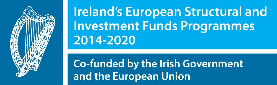 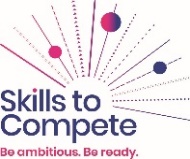 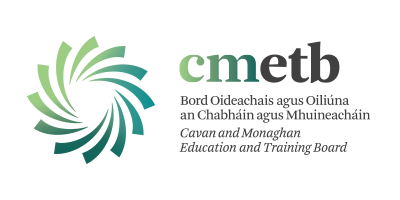 Evening ProvisionCavan and MonaghanPERSONAL DETAILS Personal Data on this Form – The information provided by you on this form will be retained and used by Cavan and Monaghan ETB. For further information on what data we collect, why we collect it, how we use it and the legal basis for same, please go to our Data Privacy Notice available at http://cavanmonaghan.etb.ie/data-protection/ PERSONAL DETAILS Personal Data on this Form – The information provided by you on this form will be retained and used by Cavan and Monaghan ETB. For further information on what data we collect, why we collect it, how we use it and the legal basis for same, please go to our Data Privacy Notice available at http://cavanmonaghan.etb.ie/data-protection/ PERSONAL DETAILS Personal Data on this Form – The information provided by you on this form will be retained and used by Cavan and Monaghan ETB. For further information on what data we collect, why we collect it, how we use it and the legal basis for same, please go to our Data Privacy Notice available at http://cavanmonaghan.etb.ie/data-protection/ PERSONAL DETAILS Personal Data on this Form – The information provided by you on this form will be retained and used by Cavan and Monaghan ETB. For further information on what data we collect, why we collect it, how we use it and the legal basis for same, please go to our Data Privacy Notice available at http://cavanmonaghan.etb.ie/data-protection/ First name:Surname:Address:Email: Contact number: Emergency contact name & phone number:Date of Birth: PPS number:COURSE DETAILCOURSE DETAILIndicate the title of the course you wish to apply for, the level and which county you want to do the courseIndicate the title of the course you wish to apply for, the level and which county you want to do the courseCourse Title & Level:Cavan or Monaghan: EDUCATON Indicate your highest level of academic achievement: (For example: junior cert / leaving cert / honours degree in history etc.)EMPLOYMENT DETAILS (Current or most recent)EMPLOYMENT DETAILS (Current or most recent)Are you currently employed? If yes, what is your job title?If not, what was your most recent job title? Please indicate what sector / industry you work in/worked in: (Eg: construction / manufacturing / retail / hospitality etc.) Describe your current or most recent role in the company and main dutiesIs your role at risk of redundancy (Yes/No)RELEVANCE OF COURSE FOR YOUR CURRENT OR FUTURE EMPLOYMENTHow is the course relevant to your current job ORHow will this course prepare you for promotion or progression to alternative employment FOR OFFICE USE ONLYFOR OFFICE USE ONLYDate Form receivedRecommendationSigned byDatePrint NameJob Title Eligible under Skills to Advance                 or    Skills to Compete   